							                 22.10.2021   259-01-03-334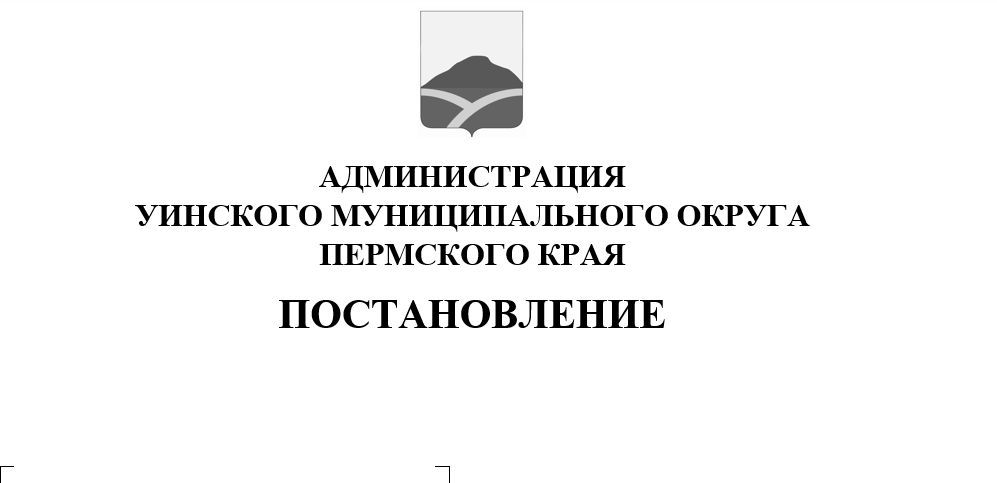 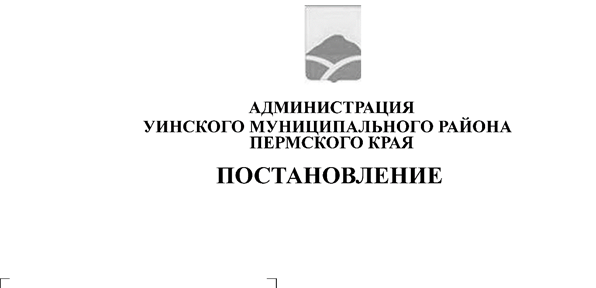         В соответствии со статьями 154,169, 173 Бюджетного кодекса Российской Федерации, Положением о бюджетном процессе в Уинском муниципальном округе  Пермского края, утвержденным решением Думы Уинского муниципального округа от 08.11.2019 № 21, администрация Уинского муниципального округа ПОСТАНОВЛЯЕТ:       1. Одобрить прилагаемый Прогноз социально-экономического развития Уинского муниципального округа Пермского края на 2022-2024 годы.       2. Постановление вступает в силу с момента  подписания и подлежит размещению на официальном сайте администрации Уинского муниципального округа в сети «Интернет».       3. Контроль над исполнением настоящего постановления оставляю за собой.Глава муниципального округа – глава администрации Уинскогомуниципального округа                                                                 А. Н. ЗелёнкинОдобрен                                                                                  постановлением администрации                                                                               Уинского муниципального округа22.10.2021 259-01-03-334Прогноз социально-экономического развития  Уинскогомуниципального округа Пермского края  на 2022-2024 годыОсновные положения       Прогноз социально-экономического развития Уинского муниципального округа Пермского края на 2022 – 2024годы (далее – Прогноз) основан на итогах социально-экономического развития Уинского муниципального округа за 2019, 2020  годы и 6 месяцев 2021 года.         Прогноз разработан на основании постановления администрации Уинского муниципального округа от 01.06.2021 № 259-01-03-168 «Об утверждении Плана подготовки прогноза социально-экономического развития  Уинского муниципального округа Пермского края на 2022-2024 годы и проекта бюджета Уинского муниципального округа Пермского края на 2022 год и на плановый период 2023 и 2024 годов», Сценарных условий для формирования вариантов развития экономики Пермского края и основных показателей прогноза социально-экономического развития Пермского края на период до 2024 года.      Параметры прогноза социально-экономического развития Уинского муниципального округа Пермского края на 2022-2024 годы приведены в приложении к настоящему Прогнозу.      При разработке Прогноза учитывались данные предприятий и организаций, а также были использованы официальные статистические данные.Уровень жизни населения   На территории Уинского муниципального округа Пермского края (далее – Уинский округ, округ) находятся 42 населенных пункта.  Согласно данным Пермьстата на 01.01.2021 на территории округа проживает 9958 человек (на 01.01.2020 – 10100 человек).По данным Пермьстата родилось в Уинском округе за 2020 год 109 человек, умерло 190. Естественная убыль – 81 человек (за 2019 год убыль – 61 человек).  За 1 полугодие 2021 года родилось 33 человека, умерло 90 человек (по данным отдела ЗАГС).Доля населения моложе трудоспособного возраста - 25% от общей численности округа. Доля населения трудоспособного возраста – 47,8%, старше трудоспособного возраста – 27,2%.           По данным Центра занятости населения на 01 января 2021 года численность безработных по Уинскому округу составила 85 человека, уровень безработицы – 1,99 %.В целом, за последние годы размер среднемесячной заработной платы в Уинском округе стабильно растет. В 2020 году среднемесячная номинальная начисленная заработная плата работников крупных, средних предприятий и некоммерческих организаций округасоставила30432,1 рублей, в 2019 году – 27600,6 рублей (по данным Пермьстата). Наиболее высокой является заработная плата у работников сферы добычи полезных ископаемых – 60975,8 рублей в месяц, наиболее низкой - работников в сфере жилищно-коммунального хозяйства и общественного питания. На конец текущего года планируется среднемесячная заработная плата в размере 31162 руб., фонд оплаты труда за 2021 год составит 416,6 млн. рублей. По базовому варианту развития изменение среднемесячного размера оплаты труда на 2022 год планируется на 102,6% и фонд заработной платы составит 422,0 млн. рублей, по консервативному - темп роста 101,9%, фонд заработной платы – 416,5 млн. рублей. На 2023 годпланируется изменение на 103%  (по базовому варианту развития) и фонд оплаты составит  433,5 млн. рублей, в 2024 году фонд заработной платы планируется в размере 445,7 млн. рублей при росте на 102,9 % и средней заработной плате 33886  рублей. При планировании размера среднемесячной заработной платы использовались прогнозные темпы роста фонда заработной платы.       Среднесписочная численность работающих (без субъектов малого предпринимательства) в 2019 году – 1186 человек, в 2020 году - 1122. Наибольшее количество работников приходится на социальную сферу (образование, культура, здравоохранение) – 47,8 %.Промышленность и сельское хозяйствоВ Уинском муниципальном округе Пермского края представлены практически все виды экономической деятельности, основными из них являются:- добыча топливно-энергетических полезных ископаемых;- сельское хозяйство;- строительство.       На территории округа действует предприятие, занимающееся переработкой молока – это ООО «Ашатли-Молоко». Предприятие выпускает широкий ассортимент готовой продукции - творог, масло сливочное, кисломолочные продукты, пастеризованное молоко различной жирности. За 2020год  предприятием произведено  молока жидкого переработанного 5184,4 тонны, творога – 88,5 тонн, сметаны – 64 тонны, масла – 33 тонны.       Полуфабрикаты мясные и изделия хлебобулочные недлительного хранения выпускаются индивидуальным предпринимателем Сыромятниковым А.М. За 2020 год произведено мясных полуфабрикатов 96тонн. Хлебобулочных изделий произведено за 2020 год – 242 тонны. Всего объем отгруженных товаров собственного производства, выполненных работ и услуг организациями (без субъектов малого предпринимательства) Уинского округа за 2018 год составил 15345,6 млн. рублей, за 2020 год – 11983 млн. рублей (78%  к уровню прошлого года). В основном это добыча полезных ископаемых, деятельность перерабатывающих предприятий, производство сельскохозяйственной продукции, производство и распределение электроэнергии, газа и воды и другие. На 2021 год выручка предприятий и организаций от продажи товаров, продукции, работ, услуг планируется в размере 12486 млн. рублей. При планируемом уровне инфляции в 2022 году – 104%, в 2023 – 104%, в 2024 году – 104% объем выручки планируется соответственно в 2022 году – 12985 млн. рублей, в 2023 году – 13504 млн., в 2024 году – 14044 млн. рублей. Планируется рост выручки предприятий и организаций на уровень инфляции в регионе.          Основными направлениями производственной деятельности предприятий: молочно-мясное скотоводство, выращивание зерна, семян многолетних трав, производство меда. Сельскохозяйственное производство района представлено 4 обществами с ограниченной ответственностью («Нива», «Чайка», «Нижнесыповское», «Уинское») и более крупными индивидуальными предпринимателями (КФХ), которые занимаются производством и реализацией сельскохозяйственной продукции - всего 22 ИП и КФХ. На основании отчетности сельхозпроизводителей выручка от реализации сельскохозяйственной продукции за 2020 год составила 265,6 млн. рублей (за 2019 год - 255,3 млн. рублей).Два общества имеют статус племенных репродукторов: ООО «Нива» по разведению скота молочных пород и ООО «Нижнесыповское» по разведению пчел средне-русской породы.          За 2020 год 1 сельскохозяйственное предприятие сработало с убытком (ООО «Чайка»). В ООО «Чайка» низкая продуктивность дойного стада. Кроме того, сократилось поголовье на 50% к показателю 2019 года.Производство зерна в 2022 году планируется в количестве 3481 тонн, молока сырого 4500 тонн, мяса – 400 тонн. Основным производителем молока и мяса  является ООО «Нива».        Для сельского хозяйства характерно животноводческое направление. В структуре товарной продукции доля животноводства составляет более  80 %.На 1 января 2020 на территории округа зарегистрировано 112 организаций, на 1 января 2019 года было - 119 ед. На территории округа на 01.01.2021 зарегистрировано (по данным Пермьстата) 276 организаций, в том числе 96 юридических лиц, 180 индивидуальных предпринимателей. По сравнению с прошлым годом количество ИП уменьшилось на 14 единиц, количество юридических лиц уменьшилось на 16 единиц. Всего субъектов малого и среднего предпринимательства 215 единиц.  Занято в сфере торговли 25% субъектов от общего числа, в сфере сельского хозяйства работают 11% предпринимателей, в сфере строительства – 6 %, грузо- и пассажироперевозками занимаются 16% предпринимателей.ИнвестицииОбъем инвестиций в основной капитал в расчете на одного жителяза 2020 год составил 3432,9 рублей.   В рамках мероприятия «О реализации проектов инициативного бюджетирования в Пермском крае» в 2020 году реализованы проекты: «Спортивный веревочный комплекс «Преодоление» в Уинской школе, «Устройство стелы и постамента «Памяти павшим землякам» в д.Чесноковка», «Текущий ремонт водопроводных сетей в с.ВерхнийСып».         В рамках Государственной программы «Комплексное развитие сельских территорий»реализованы мероприятия:      1. Газификация жилищного фонда с. Уинское, 7 очередь протяженностью 12,5 км. (улицыКалинина, Мира, Дружбы, Набережная, Космонавтов,Светлая, Ленина, Речная, Морозовых, Аспинская, Тихая, Строителей, Пролетарская).       2. Создание и обустройство детских игровых площадок в населенных пунктах д. Иштеряки, д. Кочешовка, д. Митрохи на общую сумму 1 247,4 тыс. рублей.       3. Устройство площадок накопления твердых коммунальных отходов на территории Уинского муниципального округа на общую сумму   6,6 млн. рублей. Всего установлено 192 контейнерные площадки во всех населенных пунктах округа.        В 2020 году завершилась реконструкция ГТС пруда в с.Суда.   В целях создания благоприятных условий проживания граждан округ принимает участие в приоритетном проекте «Комфортная городская среда». По данному проекту реализованы следующие мероприятия:Благоустройство общественной зоны перед отделом ЗАГС по ул. Ленина с. Уинское; Благоустройство набережной пруда с. Суда (в 2020 году проведен 1 этап работ – планировка территории, в 2021 году - проведение 2 этапа: обустройство зоны отдыха, детской игровой площадки, спортивной площадки, освещения, установка лавочек, урн, озеленение);Благоустройство спортивной площадки ул. Школьная, с. Аспа.       В 2021-2022 годах в рамках данного проекта планируется провести благоустройство историко-природного комплекса «Уинский парк». Реализация мероприятий по обеспечению объектами социальной и инженерной инфраструктуры сельских территорий Уинского муниципального округа в 2020 году:       -  ремонт водовода «Шарынино – Суда»;        - ремонт водопроводных сетей на территории с. Суда, с. Чайка, д. Иштеряки, с. Верхний Сып, с. Уинское;       - приобретение коммунальной техники (экскаватора) для нужд муниципального унитарного предприятия;        - устройство спортивных площадок и оснащение объектов спортивным оборудованием и инвентарем;        -  устройство дренажа на объекте "Основная общеобразовательная школа на 500 учащихся в с. Уинское Пермского края".В сфере сельского хозяйства в течение 2021 года осуществлялись следующие проекты: - «Развитие КФХ по выращиванию КРС» -  проект по строительству фермы на 60 голов для производств мяса - до 2024 года (КФХ Шукурова З.Ф.); - «Развитие КФХ по выращиванию КРС» - проект по строительству фермы на 50 голов для производства мяса – до 2023 года (КФХ Галкина Н.М.). -  с 2022 по 2025 год -  реализация проекта «Создание семейной фермы по разведению и откорму КРС» - строительств фермы и откорм 400 голов КРС (КФХ Акимов С.Т.) 2сельхозтоваропроизводителяв 2021 году получили субсидии на приобретение сельскохозяйственной техники.Объем инвестиций в основной капитал за 2020 год составил 34,429 млн. рублей.За 2021 год объем инвестиций в основной капитал планируется в размере 24,4 млн. рублей, в 2022 году – 182,0 млн., в 2023 году – 29,9 млн. рублей.                                                                                                                                                                                   Приложение к прогнозу                                                                                                                                                                                    социально-экономического развития                                                                                                                                                                                    Уинского муниципального округа                                                                                                                                                                                   Пермского краяПоказатели прогноза социально-экономического развития Уинского муниципального округа Пермского края на очередной финансовый год и плановый периодНаименование показателяЕдиница измерения2019 год
отчет2020 год
отчет2021 год2021 годПРОГНОЗПРОГНОЗПРОГНОЗПРОГНОЗПРОГНОЗПРОГНОЗНаименование показателяЕдиница измерения2019 год
отчет2020 год
отчетЯнварь-июнь, отчетоценка года2022 год2022 год2023 год2023 год2043 год2043 годНаименование показателяЕдиница измерения2019 год
отчет2020 год
отчетЯнварь-июнь, отчетоценка года1 вариант (консервативный)2 вариант (базовый)1 вариант (консервативный)2 вариант (базовый)1 вариант (консервативный)2 вариант (базовый)Труд (по полному кругу)Среднесписочная численность работающих (в среднегодовом исчислении) - всегочеловек1186112211141111109311001085109710811096Фонд заработной платы работников - всеготыс. руб.392712,4409847,8201846,3416573416485                                    422030422108433504429373445669Производство товаров и услугВыручка предприятий и организаций от продажи товаров, продукции, работ, услуг (за минусом НДС, акцизов и аналогичных обязательных платежей), в действующих ценах каждого годамлн. руб.15345,611983963012486129851298513504135041404414044Производство основных видов продукции в натуральном               выражениив соответств.     ед. измер.Зернотонн330063830139237003841370040003700400001.21.20.111 Молоко сырое коров молочного стадатонн8380583228004617450050004800500048005000Мясо скота и птицы (в живом весе)тонн378,540116839039040039040039040015.51.52.001_168 Продукты кисломолочные, тоннатонн575573,8329,8525,250050050050050050015.51.11_168 Молоко жидкое обработанное, тоннатонн54605184,42515,54617,9450045004500450045004500Творогтонн19588,549,686,6808080808080Сметанатонн696424,741,1404040404040Маслотонн76339,625,825252525252515.13.12.210_168 Полуфабрикаты мясные (мясосодержащие) охлажденные, тоннатонн96,290,5649,899,611012011012511013015.81.11_168 Изделия хлебобулочные недлительного хранения, тоннатонн242,66211,8105,9233220230210230200230мёд, тоннатонн163147-135200215200215200215картофель, тоннатонн622722-140200200200200200200капуста, тоннатонн856953-735850850850900850900прочие овощи тонн14,715-12151515151515ИнвестицииОбъем инвестиций в основной капитал за счет всех источников финансирования в действующих ценах каждого годатыс. руб.49352344296399,924419,5182050,1182050,129925299253870038700в сопоставимых ценах к предыдущему году%9770070,928428416,416,4129129   Объемы инвестиций за счет источников:  прибылитыс. руб.006399,96399,9645264526112611260006000  амортизациитыс. руб.0000000000  кредитов банковтыс. руб.0000250025002500250025002500  бюджетных средств, в т.ч.:тыс. руб.2010031225,1018019,6181598,12181598,1221313213133620036200- местный бюджеттыс. руб.92006998,507383,818901,418901,4135031350381138113-краевой бюджеттыс. руб.1090011285,306002,9156699,68156699,68775077502808728087- федеральный бюджеттыс. руб.012941,304632,8000000Ввод в действие основных фондовтыс. руб.052663,2028725,4153784,9153784,9133361333693409340Ввод в действие основных фондовв соответств.     ед. измер. Газификация жилого фонда с. Уинское, 7-я очередькм 4,2010,8Реконструкция ГТС в с. Суда Уинского районаЕд.1Устройство дренажа на объекте "Основная общеобразовательная школа на 500 учащихся в с. Уинское Пермского края"Ед.1Общеобразовательная школа в с. Нижний СыпУинского районамест6060Строительство спортивных объектовЕд.111111Строительство детских игровых площадокЕд.3Приобретение коммунальной техникиЕд.1111Строительство животноводческой фермыЕд.1111Приобретение сельскохозяйственной техникиЕд.4422445555Внешнеэкономическая деятельностьИностранные инвестициитыс.$ СШАЭкспорттыс.$ СШАв натуральном выражении (по каждому виду)в соответ.     ед. измер.Импорттыс.$ СШАв натуральном выражении (по каждому виду)в соответ.     ед. измер.